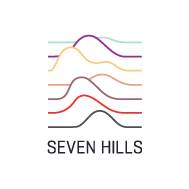 24. maijā V mākslas un mūzikas festivāls “SevenHills” 2019 RēzeknēFestivālā “SevenHills” Rēzeknē dažādu mākslas veidu izpausmes – mūzika, deja, vizuālā, vides, skatuves, ielu un improvizācijas māksla.Bezmaksas GĀJĒJU PROMENĀDĒ18.00–18.45	Ielu cirka šovs “ULALĀ!” (Francija, Sypocircus)Gājēju promenādēSilvēns Pomme ir jauns cirka mākslinieks, kas ar savu degsmi un aizrautību uzlādē publiku, līdz tai atliek vien skaļi uzgavilēt: “Ulalā!” Dažādas žonglēšanas tehnikas, brauciens uz milzīga vienriteņa, muļķīgi joki un galvu reibinoši triki pārsteidz un priecē kā mazus, tā lielus skatītājus.18.00–21.00	Grietas Butjankovas sietspiedes radošā darbnīca “REŽICA SENAJĀS FOTOGRĀFIJĀS” (Rēzekne)Gājēju promenādēPIE LATGALES VĒSTNIECĪBAS GORS18.00–21.00	Mārtiņa Burbuļu ZIEPJU BURBUĻU ATRAKCIJA (Rīga)pie Latgales vēstniecības GORS, upes krastā	Lieli un mazi burbuļi, paraugdemonstrējumi, skatītāju iesaiste – bērni var ņemt no mājām tukšos ziepju burbuļu trauciņus, kurus labprāt uzpildīsim ar Mārtiņa Burbuļu brīnišķīgo ziepju burbuļu šķidrumu.19.00–19.45 	Laikmetīgā cirka izrāde “MOTOSIKAI” (Somija, Race Horse Company)laukumā pie Latgales vēstniecības GORSCeļojošs cirka busiņš slēpj sevī milzum daudz pārsteigumu – bungu komplektu, žonglierus uz kalnu slēpēm, virs skatītāju galvām lidojošus akrobātus, tonnām smieklu un pat īstu kiborgu! FESTIVĀLA PARKĀ*18.00–02.00	Koncerts “Latgalīšu hiti”Festivāla parkā, Pils ielā 17, Lielā skatuve18.00  	“Žvūrgzdyni” (Rēzekne)18.20 	Festivāla atklāšana 18.30 	“Gandreiž 10nīkā” (Kaunata)19.00 	DJ + “Stoptime Dance Studio” (Rēzekne)19.30 	“Piparmētra” (Ilūkste)20.00 	DJ + “Stoptime Dance Studio” (Rēzekne)20.30 	“Trešīs Ņutona lykums” (Rēzeknes nov.) 21.00 	DJ + “Stoptime Dance Studio” (Rēzekne)21.30 	“Latgalīšu Reps” (Ludza)22.00 	DJ Deila (Viļāni/Rīga)22.30  	“Dabasu Durovys” (Daugavpils) 23.00 	DJ Deila (Viļāni/Rīga)23.30 	“Sovvaļnīks” (Rēzekne)00.00 	DJ XYPO / LNDKID / DeepMixNation (Rēzekne/Lielbritānija)01.00 	Ūga / “Ausmeņa Records” (Rēzekne)01.30–02.00 	DJ + dejasKoncertu vada Juris VucānsPILSKALNĀ19.00–02.00	Mākslas un mūzikas performance “SAVE THE GALAXY”Rēzeknes pilskalnā, Krasta ielā 31 Tējas ceremonija – Magicforest tea templeVJ – Darja LudskiGrafikas dizaineris – GliptyDecor – Tample of magicMierīgā ritmā, gaismās un lēnā kustībā apskatāms mākslas objekts. “Save the Galaxy” atklās bezgalīgo kustību: mērķtiecīgāk, augstāk un vēl augstāk. Cilvēks, kuram apnika sēdēt alā, izlīda no tās bez jebkādiem sasniegumiem. Apburts ar ziņkārību viņš sāka pētīt pasauli. Soli pa solim viņš iekaroja nesasniedzamās virsotnes un būvēja uz tām pili. Apliecinot ar to savus panākumus, jo pils ļāva pacelties uz nākamo kultūras līmeni.Rēzeknei pilskalns ir ļoti īpaša un svarīga vieta. Ik dienu mēs saprotam, ka pasaulē notiek brīnumi, kā tas notika iepriekš, kad uz šo vietu atlidoja NLO ar elektronisko mūziku (2017.g.). Tas izraisīja interesi par to, kas ir aiz spožajām zvaigznēm. Visums ir klusums vai skaņas? Ar “Save the Galaxy” parādam laika evolūcijas soļus, kad cilvēkam ir kāre atklāt neatklātos un neizzinātos noslēpumus, kuri mudina kustēties tālāk bezgalīgajos visuma plašumos. Mērķtiecībai nav svarīgs virziens, vai tas ir uz augšu, vai pa labi, galvenais – neapstāties un virzīties tālāk.Mūzika un kosmoss ir tik plašs, ka mēs to vēl pat neesam sākuši pa īstam pētīt. Ceļveži uz elektronisko mūziku mēģinās skatītājus ar to iepazīstināt.21.00–02.00 Gaismu projekcijasRēzeknes pilskalnā, Krasta ielā 31 un pie Rēzeknes kultūras nama, Brāļu Skrindu ielā 325. maijā V mākslas un mūzikas festivāls “SevenHills” 2019 RēzeknēBezmaksas GĀJĒJU PROMENĀDĒ15.30	XIII starptautiskā mākslinieku plenēra “DOMAS LIDOJUMS” izstādeIzstāde apskatāma no plkst. 14.00–20.00Gājēju promenādē, upes skvērā16.00–17.00	Holi krāsu dejas “DZĪVES KRĀSAS”, Stoptime Dance Studio, DJ NonseriousGājēju promenādē, Mazā skatuve17.00–17.45	Ielu cirka šovs “ULALĀ!” (Francija, Sypocircus)Gājēju promenādēSilvēns Pomme ir jauns cirka mākslinieks, kas ar savu degsmi un aizrautību uzlādē publiku, līdz tai atliek vien skaļi uzgavilēt: “Ulalā!” Dažādas žonglēšanas tehnikas, brauciens uz milzīga vienriteņa, muļķīgi joki un galvu reibinoši triki pārsteidz un priecē kā mazus, tā lielus skatītājus.17.00–18.00	Hip hop batli “SHOW ME YOUR STYLE”, Stoptime Dance Studio, DJ NonseriousGājēju promenādē, Mazā skatuve17.00–19.00	DZĪVO SKULPTŪRU ŠOVS Gājēju promenādēSvarcēlājs (Spānija), Zelta vīrs (Lielbritānija), Vēja cilvēks (Lielbritānija), Mehāniskā lelle (Lielbritānija), Meitene-Fauns (Ukraina), Cepurnieks (no L. Kerola stāsta “Alise Brīnumzemē”, Ukraina), Sniega karaliene (Ukraina), Sudraba dāma (Ukraina), Čārlijs Čaplins (Ukraina), Pirāts (Ukraina), Akvanauts (Ukraina), Kolumbīne (Ukraina), Aldaris (Baltkrievija), Kozļevičs (no I. Ilfa un J. Petrova romāna “Zelta teļš”, Baltkrievija), Kovbojmeitene Džūlija (Baltkrievija), Celms (Baltkrievija), Spoguļcilvēks (Baltkrievija), Atriebes eņģelis (Baltkrievija), Pulksteņu meistars (Baltkrievija), Krēsls (Izraēla), Mežamāte (Latvija).18.00–19.00	Grupa “Vremja tepla” (Latvija, Rēzekne)Gājēju promenādē, Mazā skatuvePIE LATGALES VĒSTNIECĪBAS GORS16.00–20.00 	ELITAS PATMALNIECES radošā darbnīca laukumā pie Latgales vēstniecības GORSKur Elita, tur krāsas, jautrība, košas detaļas, uzdrīkstēšanās, vārdu sakot – šovs! Tā esam pieraduši un viņa to nemaz nenoliedz: “Kas tad es esmu? Dzīves aktrise! Es esmu māksliniece. Brīvs cilvēks, ko gribu, to daru”, tā Elita Patmalniece. Kopīga zīmēšana un krāsošana, katram iespēja bezmaksas saņemt sava portreta skici, ko uz vietas uzzīmējusi pati Elita, īpašu mākslinieces darbu mini izstāde, kartiņas un gleznas, krāsainas kleitas, autogrāfi, jautras sarunas un interesanti stāsti – bez vecuma ierobežojuma, satikšanās vieta, kurā pulsēt pulsē radošums un prieks no A līdz Z!16.00–20.00 	Radošā darbnīca bērniem “VARAVĪKSNE”pie Latgales vēstniecības GORS, upes krastā	Sejiņu apgleznošana, gliteru jeb spīgulīšu tetovējumi visai ģimenei, rotaslietu izgatavošanas meistarklase mazajām princesēm. Roku/kāju gleznojumi ar guašām u.c. aktivitātes.17.00–20.00	Mārtiņa Burbuļu ZIEPJU BURBUĻU ATRAKCIJA (Latvija, Rīga)pie Latgales vēstniecības GORS, upes krastā	Lieli un mazi burbuļi, paraugdemonstrējumi, skatītāju iesaiste – bērni var ņemt no mājām tukšos ziepju burbuļu trauciņus, kurus labprāt uzpildīsim ar Mārtiņa Burbuļu brīnišķīgo ziepju burbuļu šķidrumu.18.00–18.45	Laikmetīgā cirka izrāde “MOTOSIKAI” (Race Horse Company, Somija)laukumā pie Latgales vēstniecības GORSCeļojošs cirka busiņš slēpj sevī milzum daudz pārsteigumu – bungu komplektu, žonglierus uz kalnu slēpēm, virs skatītāju galvām lidojošus akrobātus, tonnām smieklu un pat īstu kiborgu! FESTIVĀLA PARKĀ**19.00–02.00	KONCERTS “PASAUĻA MĪTI”Festivāla parkā, Pils ielā 17, Lielā skatuve19.00	Chris Noah (Rīga)20.00	“Triana Park” (Rīga)20.45	Mākslas-deju performance “Dance Box” (Stoptime Dance Studio, Rēzekne)21.00	“The Glass” (Ukraina, Ļvova)21.45	Fire Show studio uguns šovs (Daugavpils)22.00	“Bez Bileta” (Baltkrievija, Minska)22.50	Fire Show studio uguns šovs (Daugavpils)23.00	“Singapūras satīns” (Rīga)00.00–02.00	DJ NonseriousKoncertu vada Kārlis PozņakovsPILSKALNĀ19.00–02.00	Mākslas un mūzikas performance “SAVE THE GALAXY”Rēzeknes pilskalnā, Krasta ielā 31 Tējas ceremonija – Magicforest tea templeVJ – Darja LudskiGrafikas dizaineris – GliptyDecor – Tample of magicMierīgā ritmā, gaismās un lēnā kustībā būs apskatāms mākslas objekts. Mūziķiem tas būs kā alternatīvā skatuve:19.00	“Tehnikums”20.00	“Tesla Valium”20.30	“PODRUGA”21.30	“Tesla Valium”22.00	MNTHA23.00	“Tesla Valium”23.30	Elizabete Balčus00.30	“Tesla Valium”01.00–02.00 “Gas Of Latvia”, “MONVOL”21.00–02.00 Gaismu projekcijas Rēzeknes pilskalnā, Krasta ielā 31 un pie Rēzeknes kultūras nama, Brāļu Skrindu ielā 3*18.00–02.00 	Tirgus Festivāla parkā, Pils ielā 17**15.00–02.00 Tirgus Festivāla parkā, Pils ielā 17Informācija tirgotājiem: tālr. 64622222, 26332249, e-pasts: gunta.grabuste@rezekne.lvPašvaldības aģentūra “Rēzeknes Kultūras un tūrisma centrs”, tālr. 64607672, 26106775, e-pasts sevenhillsfestival@gmail.com Pasākumā notiks fotografēšana/filmēšana, reklāmas nolūkos materiāli tiks publicēti.facebook.com/RezeknesKulturasUnTurismaCentrsfacebook.com/SevenHillsFestival